Фонд “Общественное мнение”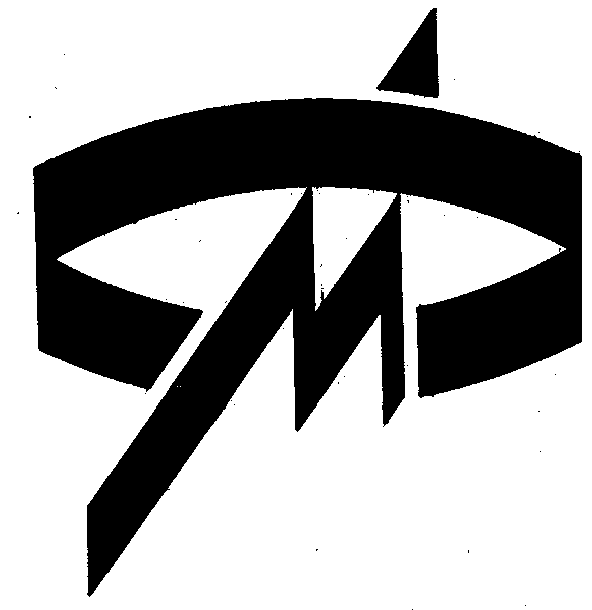 Темы:Партийно-политическое строительство: структуры и лидерыКакие идеалы нужны нашей молодежи?1. Партийно-политическое строительство: 
структуры и лидеры* Большинство российских граждан осведомлено о деятельности партийно-политических структур лишь в той мере, в какой информация о таких структурах персонифицирована, связана в их восприятии с именами известных политических деятелей.Вопрос: "Знаете ли Вы, что-то слышали или слышите сейчас впервые о Народно-патриотическом союзе России (НПСР)?"Хотя ведущие СМИ в течение ряда лет подробнейшим образом информируют свою аудиторию о каждом пленуме НПСР, о его позиции по тем или иным вопросам, о противоречиях между участниками этого политического блока, абсолютному большинству опрошенных его название ни о чем не говорит. Причем и респонденты, заявляющие, что они "что-то слышали" об НПСР, фактически не имеют о нем, как правило, сколько-нибудь внятного представления: только 10% опрошенных дают верный ответ на вопрос о том, кто является лидером этого блока. Несмотря на то, что Г.Зюганов не упускает, кажется, ни одной возможности для популяризации блока (не забывая упоминать и о своем лидерстве в нем), только 15% его сторонников знают о том, что "главный коммунист" возглавляет не только КПРФ, но и НПСР. Конечно же, они, как и прочие респонденты, неоднократно слышали об этом. Но, вероятно, имя лидера КПРФ столь прочно ассоциируется с руководимой им партией, что информация о подобном "совместительстве" усваивается лишь наиболее политически ангажированными гражданами. В результате НПСР остается по преимуществу "анонимным" даже для коммунистического электората. Поэтому, несмотря на политические амбиции блока и весьма солидный потенциал составляющих его организаций, лишь 13% респондентов считают, что он оказывает значительное влияние на политическую жизнь страны, тогда как 23% опрошенных придерживаются противоположного мнения и почти 2/3 затрудняются ответить на данный вопрос.На последнее стоит обратить особое внимание: ясно, что респонденты, которые не могут сказать, является ли НПСР влиятельной организацией, практически ничего не знают об этом блоке. Но если при этом они не решаются утверждать, что его влияние незначительно, то это означает, что они допускают возможность существования неизвестной (или почти неизвестной) им организованной силы, оказывающей "значительное влияние на политическую жизнь". Иначе говоря, почти 2/3 избирателей косвенно признают, что круг основных, наиболее мощных институциональных участников политического процесса - а таких участников "по определению" не может быть много - известен им не полностью. Представляется, что эти данные не только на редкость красноречиво свидетельствуют о масштабах политического отчуждения в сегодняшней России, но и во многом объясняют, почему электоральные предпочтения избирателей в большей мере связаны с теми или иными политическими фигурами, чем с партиями и движениями.Очевидно, решение КПРФ об участии в парламентских выборах не в составе НПСР, а в качестве самостоятельной силы, - вполне рационально. Едва ли коммунистам удалось бы за оставшееся до официального начала избирательной кампании время переориентировать свой электорат, убедить его голосовать за "неизвестную" организацию. Такая попытка могла бы обернуться для них существенными потерями: часть избирателей, намеренных отдать свои голоса коммунистам, перешла бы, скорее всего, на сторону В.Анпилова.Едва ли респонденты проявили бы большую, чем в случае с НПСР, осведомленность, если бы их спросили, известно ли им движение "Отечество". Но о том, что московский мэр создает сейчас свою политическую структуру, известно значительно более широкому кругу российских граждан.Вопрос: "Знаете ли Вы, что-то слышали или слышите сейчас впервые о том, что Ю.Лужков создает общественно-политическое движение "Отечество"?"Причем респонденты признают за этим, еще только формирующимся, движением огромный политический потенциал: они полагают, что уже на ближайших парламентских выборах "Отечество" по числу набранных голосов опередит все представленные ныне в Думе политические партии и движения.Вопрос: "Как Вы думаете, создаваемое Ю.Лужковым движение "Отечество" на следующих парламентских выборах наберет больше или меньше голосов избирателей, чем...?"Наиболее оптимистичные прогнозы дают, естественно, сторонники Ю.Лужкова, но приверженцы Г.Явлинского и Е.Примакова тоже весьма уверенно предрекают движению столичного мэра победу над коммунистами. И даже коммунистический электорат не вполне уверен в том, что КПРФ сумеет сохранить статус ведущей думской фракции: 16% сторонников Г.Зюганова считают, что новое движение добьется лучших результатов.Что касается других партий, то, по мнению большинства респондентов, составить серьезную конкуренцию движению Ю.Лужкова они явно не смогут.Совершенно очевидно, что эти прогнозы ни в коей мере не основаны на сопоставлении организационных, финансовых, информационных ресурсов политических структур, которым предстоит участвовать в выборах. Респонденты фактически экстраполируют свои представления о политическом весе лидеров на возглавляемые ими партии и движения. Причем в какой-то мере такой подход к оценке политических перспектив движения Ю.Лужкова оправдан. Российский избиратель склонен судить о политической организации почти исключительно по ее лидеру, что частично объясняется "молодостью" существующей политической системы, отсутствием устойчивых партийных привязанностей (формирование которых требует времени), а частично, как отмечалось выше, - масштабами политического отчуждения.Сказанное, конечно, не означает, что "Отечество" уже является фаворитом парламентских выборов. Но представляется, что шансы движения на успех будут в решающей степени определяться именно динамикой "президентского" рейтинга московского мэра, а не тем, сколь эффективно будет осуществляться партийное строительство в Москве и за ее пределами. 2. Какие идеалы нужны нашей молодежи?* Большинство наших сограждан полагает, что "у современной молодежи нет идеалов". Претензия эта, конечно, оригинальностью не отличается, но сегодня к ней стоит присмотреться внимательнее хотя бы уже потому, что, по мнению 59% респондентов, реформы последних лет сделали проблему "отцов и детей" более острой: только 4% опрошенных считают, что они уменьшили ее остроту, и 24% - что в этом отношении "ничего не изменилось".Подавляющее большинство наших соотечественников - как молодых, так и, в особенности, относительно пожилых - убеждено, следовательно, что сегодняшняя молодежь по этому критерию уступает иным поколениям. Но каким именно? Вопрос: "А о каком времени Вы могли бы сказать, что у молодежи тогда были идеалы? (любое число ответов)"Самой "идеалистической" в представлении наших сограждан оказывается отнюдь не молодежь 20-30-х годов, которая в советское время неизменно ставилась в пример следующим поколениям в качестве эталона "идейности". Наоборот, ни одно из десятилетий советской эпохи не упоминается опрошенными в этом контексте так редко, как времена гражданской войны, первых пятилеток и т.д. И, кстати, пожилые респонденты реже обращаются к этим временам, чем молодые. В то же время наиболее "идеалистической" респондентам сегодня представляется молодежь 60-х и, что особенно любопытно, "застойных" 70-х годов.Нетрудно заметить, сколь четко проявляется зависимость между возрастом респондентов и их суждениями о том, когда у молодежи были идеалы: люди среднего и старшего возраста вполне определенно предпочитают ставить в пример нынешней молодежи собственные поколения. Стало быть, за уверенностью большинства наших немолодых сограждан в том, что молодежь сегодняшняя в этом отношении заметно уступает старшим, стоит не столько ностальгия по официальным идеалам советской эпохи, сколько ностальгия по собственной молодости.Последняя у большинства наших соотечественников так или иначе ассоциируется с комсомолом, и неудивительно, что 63% респондентов, некогда состоявших в нем, сегодня оценивают свое пребывание в ВЛКСМ положительно, и только 12% - отрицательно (по данным опроса 24-25 октября 1998 года). Причем даже среди тех, кто никогда не принимал близко к сердцу цели этой организации и комсомольские ритуалы (37% бывших комсомольцев говорят, что членство в ВЛКСМ было для них простой формальностью), негативную оценку своему пребыванию в комсомоле дают только 24%. Но, несмотря на все это, лишь чуть более 1/3 респондентов высказываются за "возрождение у молодежи идеалов советского периода", тогда как почти половина - за то, чтобы у нее сформировались новые идеалы.Вопрос: "Если говорить о сегодняшнем дне, то что бы Вы предпочли: возрождение у молодежи идеалов советского периода нашей истории или же формирование новых идеалов?"Причем связь между политическими предпочтениями наших сограждан и их суждениями на этот счет оказывается не слишком "жесткой": почти каждый четвертый сторонник Ю.Лужкова и даже Г.Явлинского предпочел бы, чтобы молодежь нашла столь необходимые ей идеалы в советском прошлом, и в то же время свыше 1/4 сторонников Г.Зюганова - чтобы она обрела новые идеалы. ВсеСреди электоратовСреди электоратовСреди электоратовСреди электоратовСреди электоратовЗюгановаЛебедяЛужковаЯвлинскогоПримаковазнаю101487168что-то слышал292934322840слышу впервые575355575348затр. ответить454434ВсеСреди электоратовСреди электоратовСреди электоратовСреди электоратовСреди электоратовЗюгановаЛебедяЛужковаЯвлинскогоПримаковазнаю282826403339что-то слышал323435303430слышу впервые363336283029затр. ответить453232ВсеСреди электоратовСреди электоратовСреди электоратовСреди электоратовСреди электоратовЗюгановаЛебедяЛужковаЯвлинскогоПримакова...КПРФ /Г.Зюганов/...КПРФ /Г.Зюганов/...КПРФ /Г.Зюганов/...КПРФ /Г.Зюганов/...КПРФ /Г.Зюганов/...КПРФ /Г.Зюганов/...КПРФ /Г.Зюганов/больше331636594342меньше315731132728затр. ответить362834282929...ЛДПР /В.Жириновский/...ЛДПР /В.Жириновский/...ЛДПР /В.Жириновский/...ЛДПР /В.Жириновский/...ЛДПР /В.Жириновский/...ЛДПР /В.Жириновский/...ЛДПР /В.Жириновский/больше616559786968меньше10101031314затр. ответить292531191918..."Яблоко" /Г.Явлинский/..."Яблоко" /Г.Явлинский/..."Яблоко" /Г.Явлинский/..."Яблоко" /Г.Явлинский/..."Яблоко" /Г.Явлинский/..."Яблоко" /Г.Явлинский/..."Яблоко" /Г.Явлинский/больше414341573251меньше16201993313затр. ответить433740343536...НДР /В.Черномырдин/...НДР /В.Черномырдин/...НДР /В.Черномырдин/...НДР /В.Черномырдин/...НДР /В.Черномырдин/...НДР /В.Черномырдин/...НДР /В.Черномырдин/больше565658736966меньше12161151011затр. ответить332831222223Часто можно услышать, что у современной молодежи нет идеалов. Вы согласны или не согласны с этим мнением?Часто можно услышать, что у современной молодежи нет идеалов. Вы согласны или не согласны с этим мнением?Часто можно услышать, что у современной молодежи нет идеалов. Вы согласны или не согласны с этим мнением?Часто можно услышать, что у современной молодежи нет идеалов. Вы согласны или не согласны с этим мнением?Часто можно услышать, что у современной молодежи нет идеалов. Вы согласны или не согласны с этим мнением?ВсеВозрастВозрастВозраст18-35 лет36-50 летстарше 50 летсогласен53445757не согласен35473426затр. ответить129917ВсеВозрастВозрастВозраст18-35 лет36-50 летстарше 50 летдо 1917 года71273в 20-е годы18221716в 30-е годы23242222в 40-е годы34312941в 50-е годы41333356в 60-е годы52395264в 70-е годы50465845в 80-е годы26392417в 90-е годы81563затр. ответить171798ВсеВозрастВозрастВозрастСреди электоратовСреди электоратовСреди электоратовСреди электоратовСреди электоратов18-35 лет36-50 летстарше 50 летЗюга-новаЛебедяЛужковаЯвлин-скогоПрима-ковапервое352335475239242442второе486450322949636547затр. ответить17131520191213119